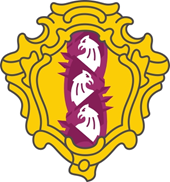 МУНИЦИПАЛЬНЫЙ СОВЕТВНУТРИГОРОДСКОГО МУНИЦИПАЛЬНОГО ОБРАЗОВАНИЯ       САНКТ-ПЕТЕРБУРГАМУНИЦИПАЛЬНЫЙ ОКРУГ ДВОРЦОВЫЙ ОКРУГшестой созыв  ПРОЕКТ                                       РЕШЕНИЕ ___ июля 2023г.                                                                                                             №       «Об утверждении Порядка применения к муниципальным служащим МО Дворцовый округ взысканий за совершение коррупционных правонарушений»В соответствии со статьей 27.1 Федерального закона «О муниципальной службе в Российской Федерации» Муниципальный Совет муниципального образования муниципальный округ Дворцовый округ р е ш и л:Утвердить Порядок применения к муниципальным служащим МО Дворцовый  округ взысканий за совершение коррупционных правонарушений согласно Приложению к настоящему Решению;Настоящее Решение вступает в силу со дня его официального опубликования (обнародования).Глава муниципального образования,исполняющий полномочия председателямуниципального Совета                                                                            М.В. Бисерова								Приложение к Решению								Муниципального Совета								МО Дворцовый округ								от ….  07.2023года № …ПОРЯДОК применения к муниципальным служащим МО Дворцовый округ взысканий за совершение коррупционных правонарушений1. 	Настоящий Порядок в соответствии со статьей 27.1 Федерального закона   «О муниципальной службе в Российской Федерации» (далее – Федеральный закон) регламентирует процедуру применения представителем нанимателя (работодателем) к муниципальным служащим, проходящим муниципальную службу в органах местного самоуправления МО Дворцовый округ, взысканий, предусмотренных статьями 14.1, 15 и 27 Федерального закона. 2. 	Муниципальный служащий подлежит увольнению с муниципальной службы в связи с утратой доверия в случаях совершения правонарушений, установленных статьями 14.1 и 15 Федерального закона. 3. 	Взыскания, предусмотренные статьями 14.1, 15 и 27 Федерального закона, применяются на основании: -	доклада о результатах проверки, проведенной работником кадровой службы в МО Дворцовый округ, по профилактике коррупционных и иных правонарушений или в соответствии со статьей 13.4 Федерального закона «О противодействии коррупции» уполномоченным подразделением Администрации Президента Российской Федерации; -	рекомендации комиссии по соблюдению требований к служебному поведению муниципальных служащих и урегулированию конфликта интересов в случае, если доклад о результатах проверки направлялся в комиссию; -	объяснений муниципального служащего;- 	иных материалов.4. 	При применении взысканий, предусмотренных статьями 14.1, 15 и 27 Федерального закона, учитываются характер совершенного муниципальным служащим коррупционного правонарушения, его тяжесть, обстоятельства, при которых оно совершено, соблюдение муниципальным служащим других ограничений и запретов, требований о предотвращении или об урегулировании конфликта интересов и исполнение им обязанностей, установленных в целях противодействия коррупции, а также предшествующее исполнение муниципальным служащим своих должностных обязанностей. 5. 	В акте о применении к муниципальному служащему взыскания в случае совершения им коррупционного правонарушения в качестве основания применения взыскания указывается соответствующая часть (часть 1 или 2) статьи 27.1 Федерального закона. 6. 	Взыскания, предусмотренные статьями 14.1, 15 и 27 Федерального закона, применяются не позднее шести месяцев со дня поступления информации о совершении муниципальным служащим коррупционного правонарушения, не считая период временной нетрудоспособности муниципального служащего, пребывания его в отпуске, других случаев его отсутствия на службе  по уважительным причинам, а также времени проведения проверки и рассмотрения ее материалов комиссией по соблюдению требований к служебному поведению муниципальных служащих и урегулированию конфликта интересов и не позднее трех лет со дня совершения им коррупционного правонарушения. В указанные сроки не включается время производства по уголовному делу. 7. 	Копия акта о применении к муниципальному служащему взыскания с указанием коррупционного правонарушения и нормативных правовых актов, положения которых им нарушены, или об отказе в применении к муниципальному служащему такого взыскания с указанием мотивов вручается муниципальному служащему под расписку в течение пяти дней со дня издания соответствующего акта. 8. 	Муниципальный служащий вправе обжаловать взыскание в судебном порядке. 9. 	Если в течение одного года со дня применения взыскания муниципальный служащий не был подвергнут новому дисциплинарному взысканию, предусмотренному пунктом 1 или пунктом 2 части 1 статьи 27 Федерального закона, он считается не имеющим взыскания. 10. 	Руководитель органа местного самоуправления МО Дворцовый округ  вправе снять с муниципального служащего дисциплинарное взыскание до истечения одного года со дня применения дисциплинарного взыскания. Досрочное снятие дисциплинарного взыскания оформляется распоряжением.